

Årets Convention byter plats helt och hållet 2018
Istället för Nacka seglar vi med M/S Viking Cinderella en månad tidigare!Det är nu möjligt att ta med sin hustru eller partner på båtresan som då
istället för själva Conventionprovningen får tillgång till SPA-anläggningen.
Eventuell ytterligare aktivitet kan komma att erbjudas för partner längre fram.

SWF har jobbat fram ett program tillsammans med Viking Line som ni bara inte får missa!  Det kommer som vanligt att stå intressanta whiskyimportörer på scen under resan.Convention håller fortfarande fanan högt för att erbjuda intressanta whiskynyheter.Fredag 31 augusti16:00 Ombordstigning för de som skall vara med på årsmötet.16:30 Årsmötet startar. En lättare förtäring, smörgås o kaffe.           Årsmötet håller på ca: 1-1 ½ timme. Avstigning för de som inte vill åka med på Convention.17.00 Ombordstigning för övriga.18:00 Convention endast för SWF medlemmar startar i Melody.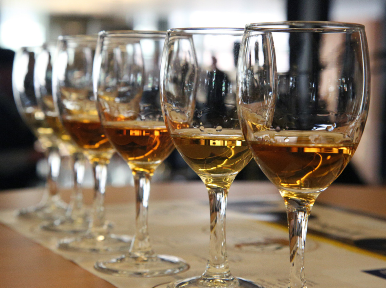 20:30 Convention slutar.21:00 Middag, buffémiddag inkl. dryck.Lördag 1 septemberBrunchbuffé.11:00 – 14:00 Minimässa. Öppen bara för SWF medlemmar Programmet kan tillföras fler aktiviteter


Allt detta för endast 999kr per person! Priset avser del i insides standardhytt (tillägg för enkelhytt – 750kr)Hytt och middag går att uppgradera till en merkostnad, se vidare vikingline/hytter/cinderella/Anslutningsbuss är ett möjligt tillägg att bokas vid anmälan Jag som skickat det här mailet till dig är samordnare för klubbens anmälningar.
Returnera snarast följande Info per hytt för gemensam anmälan… vi slåss mot ”först till kvarn ”
Generellt om hyttenÖnskas uppgradering av hytt?
t.ex. / B2 inside standard Enkelhytt + 750kr / A2 seaside standard +ca 600kr/ BD2 Inside Comfort ca 850kr / Behövs hytt för rörelsehinder  ja/nejGenerellt om hyttenÖnskas uppgradering av hytt?
t.ex. / B2 inside standard Enkelhytt + 750kr / A2 seaside standard +ca 600kr/ BD2 Inside Comfort ca 850kr / Behövs hytt för rörelsehinder  ja/nejPerson 1 (hyttansvarig)För- och efternamn
personnummer (6 första siffrorna)
deltar i Convention ja/nej
deltar i partnerprogram SPA ja/nej
boka buss  1) ditresa ja/nej  2) hemresa ja/nej
nationalitetPerson 2 (alternativ enkelhytt lämna blankt))för- och efternamn
personnummer (6 första siffrorna)
deltar i Convention ja/nejdeltar i partnerprogram SPA ja/nej
boka buss  1) ditresa ja/nej  2) hemresa ja/nej
nationalitet